Lancaster Seventh-Day Adventist ChurchA House of Prayer for All People 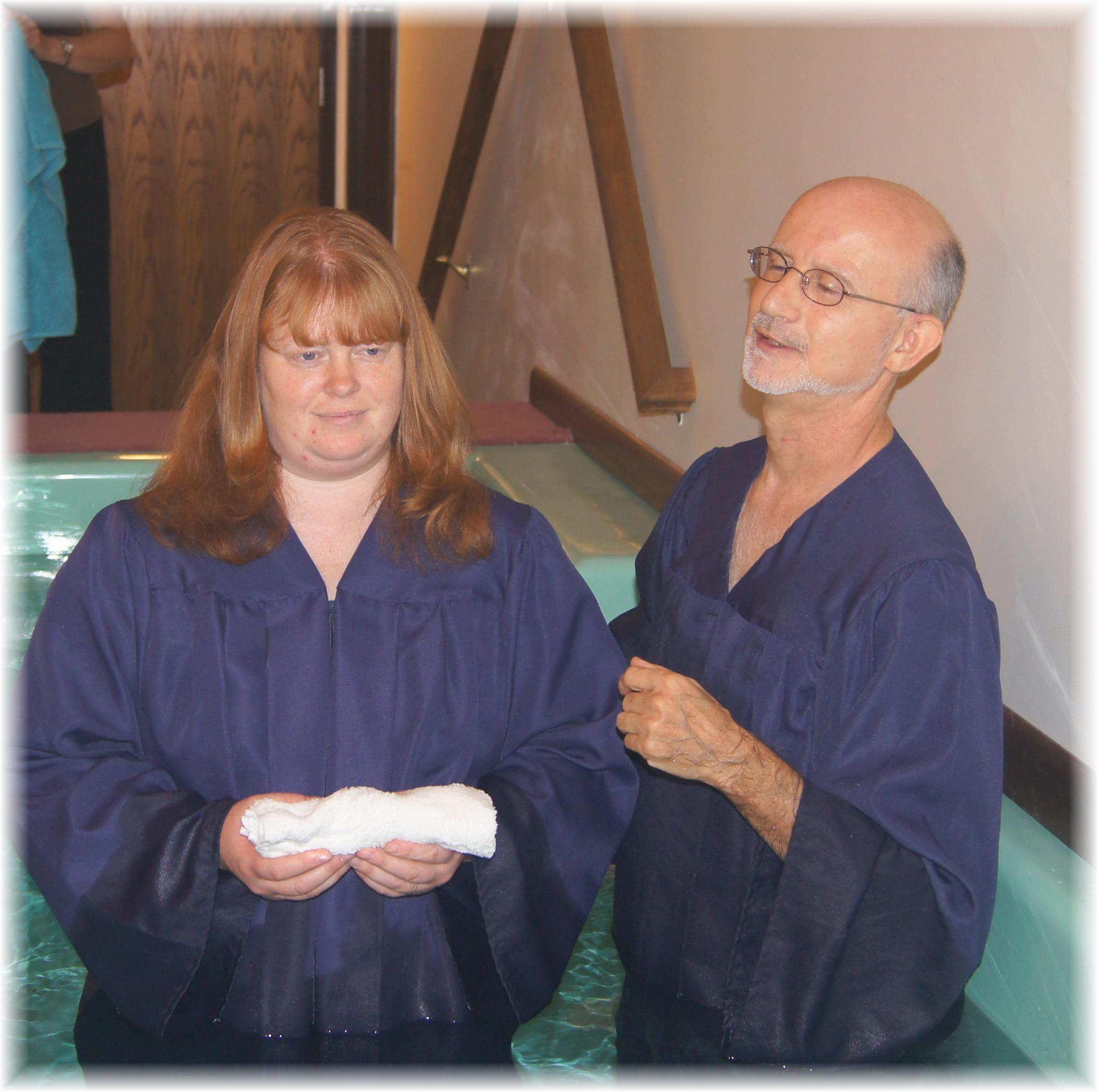 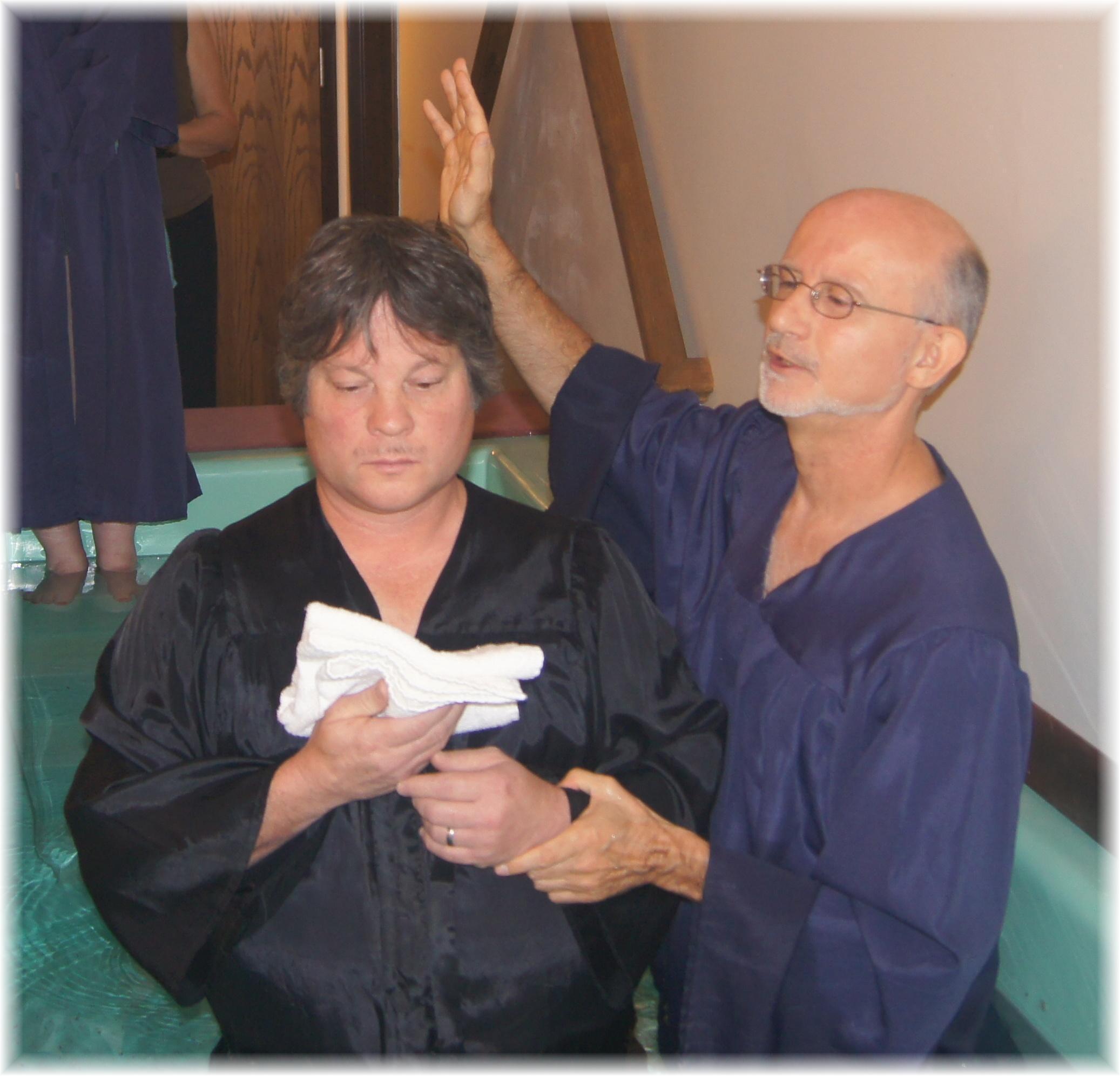 Baptisms of Tami and Jim Nichols – October 27, 2012